Taxonomy Quiz #1 Name the 5 Kingdoms1.2.3.4.5.Give the Kingdom for the following group of organisms: 6. mushroom, lichen, mold 7. moss, fern, spruce8. tapeworm, sponge, sea cucumber9. Whose cells do NOT contain a nucleus: eukaryotes or prokaryotes? 10. What is the difference between an autograph and a heterotroph? EC-What two groups of classification are used in the scientific name of an organism?  In what language is the scientific name written? Taxonomy Quiz #2	On the line provided below each drawing, write the name of the phylum to which the invertebrate belongs. 			
	Grasshopper 			Venus’s flower basket				Squid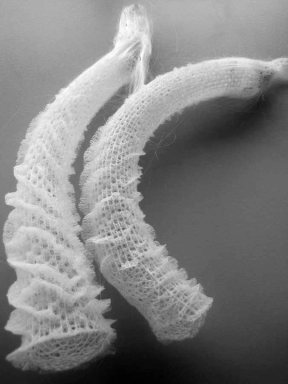 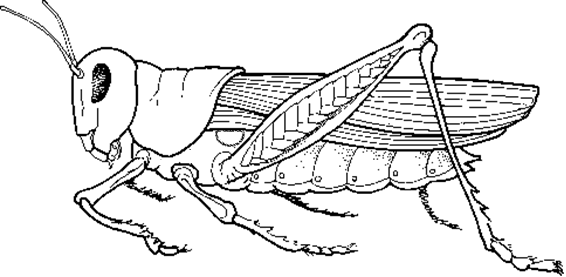 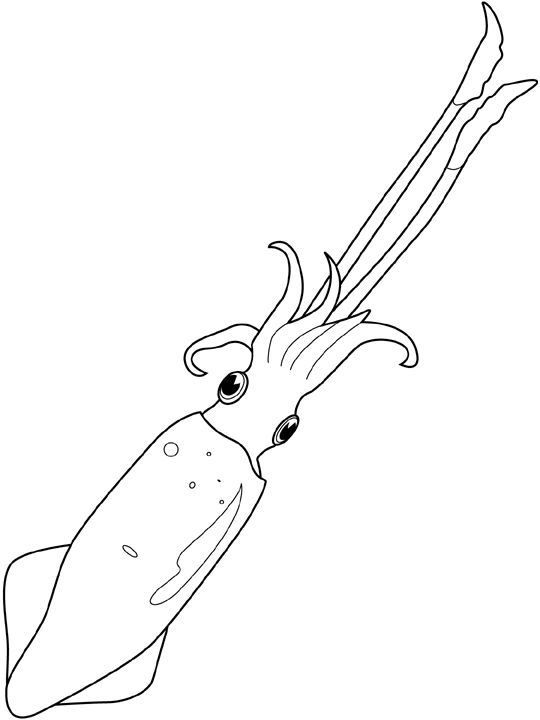 ______________		2. _________________	3._____________________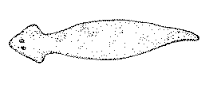 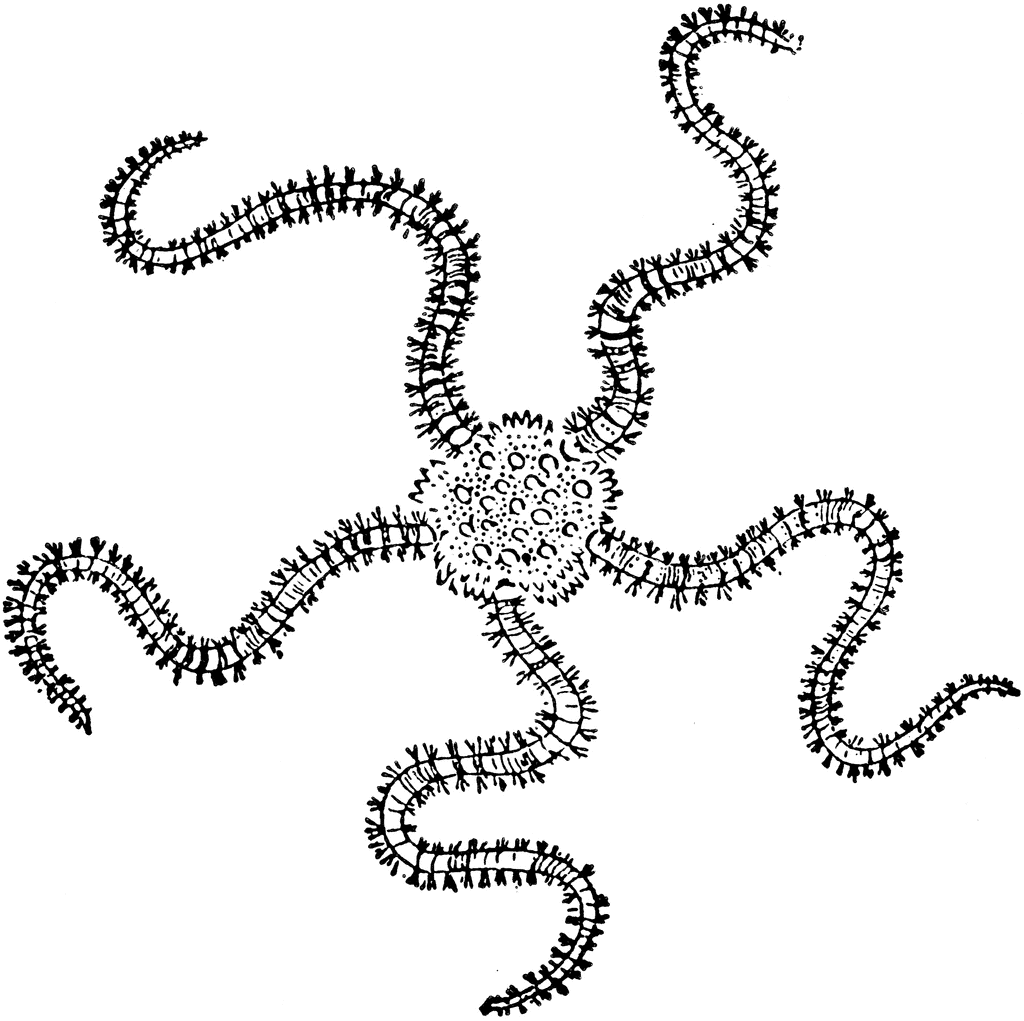 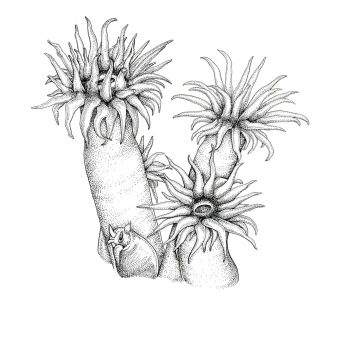 Planarian			Brittle Star			Sea Anemone4.______________		5._________________	6.___________________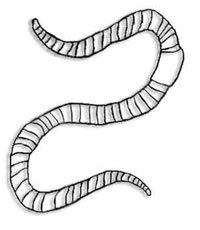 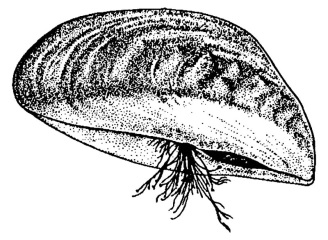 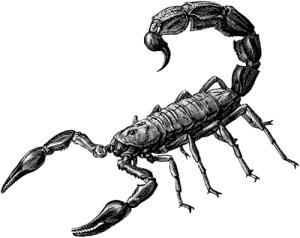 Earthworm				Mussel				Scorpion7._______________		8.__________________	9._________________Taxonomy Quiz #3Write the classification categories in the proper sequence moving from largest to the smallest group of organisms. (5pts)Write the phylum each of the following organisms belongs to (20pts)GrasshopperSquidPlanarianSea anemoneEarth wormMusselBrittle starScorpionSpongeHumanThe following are characteristics of a certain animal phyla. Write the phyla that each of the following characteristics describes (5pts)Full of holes, no tissue, organs or systemsSoft body – stony shell, muscular footSegmented, two opening for digestive tractNerve cord in back, backbones, internal skeleton, four appendages, advanced body system Flat, mostly parasitic, many but not all body systems